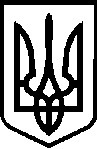 УКРАЇНАВЕРБСЬКА  СІЛЬСЬКА РАДАЧЕЧЕЛЬНИЦЬКОГО РАЙОНУ  ВІННИЦЬКОЇ ОБЛАСТІ вул. Соборна,142, с. Вербка Чечельницького району, Вінницької обл. , 24821, тел.2-45-42, 2-45-45  від 04 липня  2017 року                                                                                                         № 21Про внесення змін до сільського бюджету на 2017 рік.           1. Відповідно до статті 78 Бюджетного кодексу України внести зміни до видаткової частини загального фонду Вербського сільського бюджету за червень  місяць 2017 року.По видатках:           2. Дане розпорядження винести на розгляд та затвердження сесії сільської ради.Сільський голова                                                                                                     С.А.Блиндур Р О З П О Р Я Д Ж Е Н Н ЯР О З П О Р Я Д Ж Е Н Н ЯКПККЕКВчервеньлистопад01140602111+ 700,00- 700,0001140602120+ 170,00- 170,0001140902210- 870,00+ 870,00